Modul 3 – Im EinkaufszentrumOrdne die Wörter richtig zu!Beantworte die Fragen! (finden = Akkusativ) 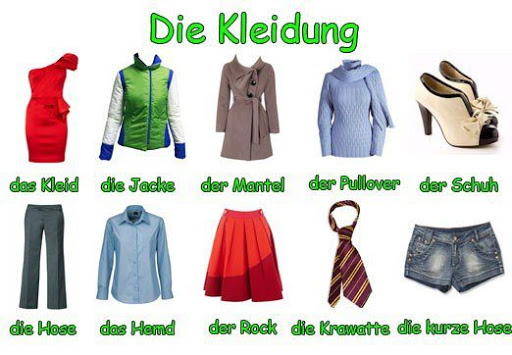 Wie findest du _____________________? Ich finde _________________ hübsch.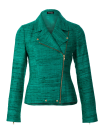 Wie findest du _______________________?Ich finde ____________________ günstig.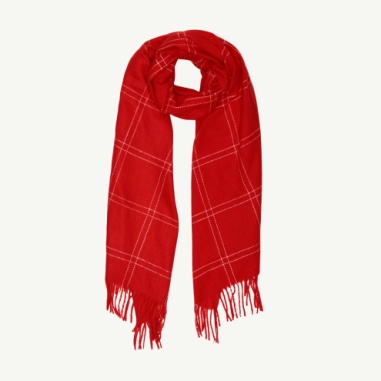 Wie findest du _______________________?Ich finde _______________________schön.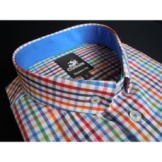 Wie findest du _______________________?Ich finde ___________________ hässlich. 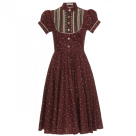 Wie findest du _______________________?Ich finde ______________________kurz.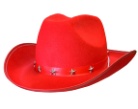 Wie findest du _____________________?Ich __________________________ schick. Ergänze die Lücken!Wie sieht der Mantel aus?		Der Mantel sieht ______________ aus. (eglaetn)Wie sieht die Bluse aus?		Die Bluse sieht _______________aus. (bntu)Wie sieht das T-Shirt aus?		Das T-Shirt sieht _____________ aus. (slcptoirh)Wie sieht der Anorak aus?		Der Anorak sieht _____________ aus. (lgna)Wie sieht die Hose aus?		Die Hose sieht _______________ aus. (kihslcsas)Wie sieht der Anzug aus?		Der Anzug sieht ______________aus. (mndore)Wie sehen die Schuhe aus?		Die Schuhe sehen ______________aus. (lta)Schreibe die Sätze mit den bestimmten Adjektivdeklinationen!Die Krawatte ist rot.		Die rote Krawatte.Die Handschuhe sind bunt.	__________________________________________Die Tasche ist groß.		__________________________________________Die Sonnenbrille ist neu.		__________________________________________Der Sportanzug ist schwarz.	__________________________________________Der Pullover ist blau.		__________________________________________Die Socken sind gestreift.	__________________________________________Ergänze die Sätze: Welche / Welcher oder Welches?Welch______ Mantel ist schön?Welch_____ Bluse ist bequem?Welch_____ Hemd ist modern?Welch_____ Pullover ist teuer?Welch_____ Stiefel sind billig?Welch_____ Kleid ist klassisch?Welch_____ Jacke ist hässlich?Welch_____ Anorak ist hübsch?Welch_____ Schuhe sind alt?Welch_____ T-Shirt ist altmodisch?Welch_____ Socken sind neu?Ergänze die Sätze mit Personalpronomen im Dativ!Der Schal gehört _______________ (ich)Die Jacken gehören ______________(wir)Die Tasche gehört ______________(Maria)Die Blusen gehören ______________(ihr)Die Hose gehört _________________(er)Die Jeans gehört _________________ (du)Die Röcke gehören _______________ (sie –Pl)Wie gefällt ________ das Hemd? (du)Die Krawatte gefällt __________ gut. (ich)Das Kleid gefällt ___________ nicht gut. (Fatma)Die Socken gefallen _____________ sehr gut. (wir)Wie gefällt _______________ die Stiefel? (ihr)Der Mantel gefällt ____________. (Mehmet)Schreibe die Fragen:____________________________________?	Meine Lieblingskleidung ist Jeans.____________________________________?	Ja, meine Hose ist gelb.____________________________________?	Die blaue Jacke gefällt mir?____________________________________?	Martin hat eine Sonnenbrille.____________________________________?	Ayse hat eine rote Bluse an.____________________________________?	Der graue Mantel kostet 100 TL.____________________________________?	Er bekommt pro Monat 50 € Taschengeld____________________________________?	Nein, das karierte Hemd ist nicht schön.____________________________________?	Ich gebe pro Tag 20 TL aus.____________________________________?	Ja, meine Mutter kauft neue Kleider.____________________________________?	Der bunte Schal ist teuer.____________________________________?	Die Socken kosten 10 TL.Ordne die Dialoge in die richtige Reihenfolge!____ Er ist günstig. Ich kaufe den roten Rock. Wo kann ich bezahlen?____ Der rote Rock steht Ihnen super.____ Ja, bitte. Ich suche einen Rock.____ Er kostet 50 TL.____ Guten Tag, kann ich Ihnen helfen?____ Ich habe die Größe 36.____ Welche Farbe möchten Sie anprobieren?____ Bitteschön. Auf Wiedersehen.____ Natürlich. Dort sind die Umkleidekabinen.____ Die Kasse ist dort links.____ Was meinen Sie, steht mir der rote Rock?____ Welche Größe haben Sie?____Wie viel kostet er?____ Ich möchte den roten Rock anprobieren.____ Dankeschön.Bilden Sie richtige Sätze!Helmut / ziehen / Pullover / an / oft___________________________________________________________________________eine / Miray / tragen / nie / Brille___________________________________________________________________________Ahmet / Hemd / an / manchmal / haben___________________________________________________________________________Er / an / oft / Sportanzug / ziehen___________________________________________________________________________tragen / manchmal / wir / Taschen__________________________________________________________________________derdiedasdie (PL)-------